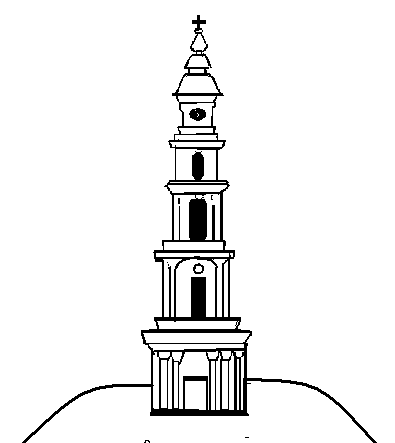 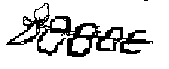 АДМИНИСТРАЦИЯ ЛЕЖНЕВСКОГО МУНИЦИПАЛЬНОГО РАЙОНАИВАНОВСКОЙ ОБЛАСТИ ПОСТАНОВЛЕНИЕОт «_26_» _09_  2016 г.                                                            №_350_Об утверждении Порядка формирования и ведения реестра муниципальных маршрутов регулярных перевозок на территории Лежневского муниципального района Ивановской областиРуководствуясь Федеральными законами от 06.10.2003 № 131-ФЗ «Об общих принципах организации местного самоуправления в Российской Федерации», от 13.07.2015 № 220-ФЗ «Об организации регулярных перевозок пассажиров и багажа автомобильным транспортом и городским наземным электрическим транспортом в Российской Федерации и о внесении изменений в отдельные законодательные акты Российской Федерации», Постановлением Правительства Российской Федерации от 14.02.2009 № 112 «Об утверждении Правил перевозок пассажиров и багажа автомобильным транспортом и городским наземным электрическим транспортом», Законом Ивановской области от 11.04.2011 № 25-03 «Об организации транспортного обслуживания населения на территории Ивановской области» Администрация Лежневского муниципального района Ивановской области постановляет:Утвердить Порядок формирования и ведения реестра муниципальных маршрутов регулярных перевозок на территории  Лежневского муниципального района Ивановской области (далее - Порядок) (прилагается).Определить отдел жилищно-коммунального хозяйства Администрации Лежневского муниципального района уполномоченным отделом по ведению реестра муниципальных маршрутов регулярных перевозок на территории Лежневского муниципального района Ивановской области.  Опубликовать настоящее  постановление в газете "Сельские Вести" и разместить на официальном сайте Администрации Лежневского муниципального района Ивановской области. Настоящее постановление вступает в силу с момента его опубликования.Контроль за исполнением настоящего постановления возложить на Первого заместителя Главы Администрации Лежневского муниципального района – Колесникова П.Н.Глава Лежневскогомуниципального района                                                 Кузьмичева О.С.Приложение к постановлению Администрации Лежневского  муниципального района от «_26_»_09_2016 г. № _350_Порядокформирования и ведения реестра муниципальных маршрутов регулярных перевозок на территории Лежневского муниципальногорайона Ивановской областиI. Общие положенияНастоящий порядок формирования и ведения реестра муниципальных маршрутов регулярных перевозок на территории Лежневского муниципального района Ивановской области (далее - Порядок) разработан в соответствии с Федеральным законом от 13.07.2015 № 220-ФЗ «Об организации регулярных перевозок пассажиров и багажа автомобильным транспортом и городским наземным электрическим транспортом в Российской Федерации и о внесении изменений в отдельные законодательные акты Российской Федерации» (далее - Федеральный закон от 13.07.2015 № 220-ФЗ), Законом Ивановской области от 11.04.2011 № 25-03 «Об организации транспортного обслуживания населения на территории Ивановской области», в целях формирования информационной базы данных о маршрутной сети на территории Лежневского муниципального района Ивановской области.II. Порядок формирования и ведения реестра муниципальных маршрутов регулярных перевозок на территории Лежневского  муниципального района Ивановской областиВ реестре муниципальных маршрутов регулярных перевозок на территории Лежневского муниципального района Ивановской области (далее – реестр) осуществляется единый учет муниципальных маршрутов регулярных перевозок на территории Лежневского муниципального района Ивановской области (далее - маршрут) и вносимых в них изменений.Реестр формируется и ведется Администрацией Лежневского муниципального района (далее - Администрация) в лице отдела жилищно-коммунального хозяйства Администрации (далее – отдел ЖКХ) на бумажном и электронном носителях путем внесения соответствующих реестровых записей. При несоответствии между записями на бумажном носителе и электронном носителе приоритет имеют записи на бумажном носителе.Сведения, содержащиеся в реестре, используются в целях:анализа и координации деятельности при проведении открытого конкурса на право оказания услуг по регулярным перевозкам пассажиров и багажа по муниципальным маршрутам на территории Лежневского муниципального района;обеспечения необходимой информацией о существующих маршрутах;принятия своевременных решений по управлению процессами организации регулярных пассажирских перевозок на маршрутах.Ведение реестра осуществляется отделом ЖКХ путем внесения сведений о муниципальном маршруте регулярных перевозок в реестр, а также путем внесения соответствующих изменений в записи реестра.Основанием для внесения в реестр сведений являются данные утвержденного паспорта соответствующего маршрута или внесение в паспорт маршрута изменений.Муниципальный маршрут регулярных перевозок считается установленным или измененным со дня включения предусмотренных подпунктами 1-10 пункта 7 настоящего положения сведений о маршруте в реестр или изменения данных сведений в реестре. Муниципальный маршрут регулярных перевозок считается отмененным со дня исключения сведений о данном маршруте из реестра.Реестр содержит следующие сведения о маршруте регулярного сообщения (форма реестра прилагается):1) регистрационный номер маршрута регулярных перевозок в соответствующем реестре;2) порядковый номер маршрута регулярных перевозок, который присвоен ему установивший данный маршрут уполномоченный орган местного самоуправления;3) наименование маршрута регулярных перевозок в виде наименований начального остановочного пункта и конечного остановочного пункта по маршруту регулярных перевозок или в виде наименований поселений, в границах которых расположен начальный остановочный пункт и конечный остановочный пункт по данному маршруту;4) наименования промежуточных остановочных пунктов по маршруту регулярных перевозок или наименования поселений, в границах которых расположены промежуточные остановочные пункты;5) наименования улиц, автомобильных дорог, по которым предполагается движение транспортных средств между остановочными пунктами по маршруту регулярных перевозок;6) протяженность маршрута регулярных перевозок;7) порядок посадки и высадки пассажиров;8) вид регулярных перевозок;9) виды транспортных средств и классы транспортных средств, которые используются для перевозок по маршруту регулярных перевозок, максимальное количество транспортных средств каждого класса;10) экологические характеристики транспортных средств, которые используются для перевозок по маршруту регулярных перевозок;11) дата начала осуществления регулярных перевозок;12) наименование, место нахождения юридического лица, фамилия, имя и, если имеется, отчество индивидуального предпринимателя (в том числе участников договора простого товарищества), осуществляющих перевозки по маршруту регулярных перевозок;иные требования, предусмотренные законом Ивановской области.8. Реестр (вносимые в него изменения) размещается в электронном виде на официальном сайте Администрации.Приложение к порядкуФормирования и ведения реестра муниципальных маршрутоврегулярных перевозок на территории Лежневского муниципального района Ивановской областиФОРМАРеестра муниципальных маршрутов регулярных перевозокна территории Лежневского муниципального районаИвановской области1Регистрационный номер маршрута регулярных перевозок2Порядковый номер маршрута регулярных перевозок, который присвоен ему установившим данный маршрут уполномоченным органом местного самоуправления3Наименование маршрута регулярных перевозок 4Наименования промежуточных остановочных пунктов по маршруту регулярных перевозок 5Наименования улиц, автомобильных дорог, по которым предполагается движение транспортных средств между остановочными пунктами по маршруту регулярных перевозок6Протяженность маршрута регулярных перевозок (км)7Порядок посадки и высадки пассажиров 8Вид регулярных перевозок9Виды транспортных средств и классы транспортных средств, которые используются для перевозок по маршруту регулярных перевозок, максимальное количество транспортных средств каждого класса10Экологические характеристики транспортных средств, которые используются для перевозок по маршруту регулярных перевозок11Дата начала осуществления регулярных перевозок12Наименование, место нахождения юридического лица, Ф.И.О. индивидуального предпринимателя (в том числе участников договора простого товарищества), осуществляющих перевозки по маршруту регулярных перевозок13Иные требования, предусмотренные законом Ивановской области